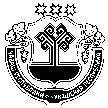 Об определении местоположения земельного участкаВ соответствии с  законом Чувашской Республики от 19.12.1997 года №28 «Об административном территориальном устройстве Чувашской Республики», ст. 17 Федерального закона от 06.10.2003г. №131-ФЗ «Об общих принципах организации местного самоуправления в Российской Федерации», а также с определением местоположения адресного хозяйства в населенных пунктах Чуманкасинского сельского поселения Моргаушского района Чувашской Республики постановляет:Определить местоположение земельного участка с кадастровым номером 21:17:220403:68, площадью 6012 кв.м. ранее имевший адрес: Чувашская Республика-Чувашия, Моргаушский р-н, с/пос. Чуманкасинское, с.Чуманкасы, ул. Урожайная, дом 33 на местоположение: Чувашская Республика, Моргаушский район, Чуманкасинское сельское поселение.Постановление вступает в силу с момента подписания.Глава Чуманкасинского сельского поселения                                                 Н.В. БеловЧУВАШСКАЯ РЕСПУБЛИКАМОРГАУШСКИЙ РАЙОНАДМИНИСТРАЦИЯЧУМАНКАСИНСКОГО СЕЛЬСКОГО ПОСЕЛЕНИЯПОСТАНОВЛЕНИЕДеревня Одаркино                                                        ЧĂВАШ РЕСПУБЛИКИ   МУРКАШ РАЙОНĔ	             ЧУМАНКАССИ ЯЛПОСЕЛЕНИЙĔНАДМИНИСТРАЦИЙĔЙЫШĂНУОтарккă  ялĕ